«Росатом» рассказал о своем влиянии на формирование нового технологического уклада в Российской ФедерацииВыручка госкорпорации по новым продуктам за 2023 год выросла на 58% по сравнению с предыдущим годомРезультаты деятельности «Росатома» были представлены 27 июня 2024 года в павильоне «Атом» на ВДНХ в ходе презентации по теме «Вклад деятельности госкорпорации „Росатом“ в формирование нового технологического уклада». Спикеры рассказали о результатах работы в области новых продуктов и технологий, замкнутого ядерного цикла, а также вклада госкорпорации в реализацию национального проекта «Экология».Комментируя результаты деятельности в области экологической безопасности, директор направления по реализации государственных и отраслевых программ в сфере экологии госкорпорации «Росатом» Андрей Лебедев отметил, что «Росатом» в 2023 году в рамках нацпроекта «Экология» реализовывал федеральные проекты «Инфраструктура для обращения с отходами I-II классов опасности», «Чистая страна» / «Генеральная уборка» (приведение в безопасное состояние территории полигона «Красный Бор» в Ленинградской области и ликвидация опасного наследия на территории г. Усолье-Сибирское в Приангарье), «Сохранение озера Байкал» (ликвидация накопленного вреда окружающей среде на Байкальском ЦБК), «Чистый воздух» (рекультивация Магнитогорского полигона отходов в Челябинской области). В рамках федерального проекта «Инфраструктура для обращения с отходами I–II классов опасности» «Росатом» совместно с федеральным научно-образовательным консорциумом «Передовые Экотехнологии» реализует программу мероприятий «Престиж работы в промышленной экологии», в которую входят проекты «Менделеевские классы» и «Менделеевская экспедиция».«Основная задача „Росатома“ — создать пул возможностей. Кто-то будет пользоваться технологиями, кто-то пойдет в профессиональную вертикаль, и госкорпорация и ее организации смогут предложить широкий пул возможностей для специалистов-экологов, а кто-то захочет реализовать себя через социальные инициативы. Учитывая высокую общественную значимость безопасного обращения с опасными отходами и ликвидации негативного воздействия на окружающую среду, ключевые задачи этих направлений нашли отражение в Указе Президента Российской Федерации о национальных целях 2030–2036 годов. Инициативы направлены на создание инфраструктуры, заботу и сохранение окружающей среды для будущих поколений. В этой связи „Росатом“ всегда открыт к сотрудничеству и технологическому диалогу, направленному на повышение качества жизни человека, создание экологического благополучия и формирование экокультуры нового поколения», — отметил Андрей Лебедев.Как сообщалось ранее, в 2023 году госкорпорация «Росатом» продемонстрировала уверенный рост показателей. Рост выручки за 2023 год в открытой части составил 45,6% по сравнению с 2022 годом (2572,0 млрд рублей в 2023 году). Рост был достигнут преимущественно за счет увеличения выручки от реализации транспортных услуг, ураносодержащей продукции и услуг по обогащению, приобретенной электроэнергии и мощности, прочих энергоресурсов.В настоящее время госкорпорация реализует проекты более чем в 60 странах мира. Портфель зарубежных заказов на десятилетний период достиг 127,1 млрд долларов США, а выручка от зарубежных проектов — более 16 млрд долларов США, что на 40% больше показателя предыдущего года.Затраты на охрану окружающей среды за 2023 год составили 29 млрд рублей, что на 17,7% больше показателя предыдущего года.Выручка по новым продуктам госкорпорации «Росатом» с внеотраслевыми контрагентами по итогам 2023 года составила 1,1 трлн рублей, что на 47% больше целевого значения и на 58% больше результата 2022 года. Перевыполнение показателей по новым продуктам обусловлено ростом объемов произведенной продукции, увеличением трейдинговых сделок, логистических услуг и др.Справка:Одним из приоритетов Президента Российской Федерации и профильных ведомств является повышение эффективности управления природными ресурсами. Крупные отечественные компании уделяют большое внимание реализации проектов в сфере рационального природопользования. Госкорпорация «Росатом», производящая электричество с помощью низкоуглеродной генерации, последовательно реализует шаги по переходу к зеленой экономике. Атомщики проводят модернизацию оборудования, обеспечивающего выработку экологически чистой энергии, ежегодно направляют сотни миллионов рублей на мероприятия по охране окружающей среды.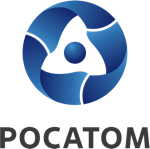 Медиацентр атомнойпромышленности
atommedia.onlineПресс-релиз27.06.24